Supplemental Table S1: HAI rates in CSIP and Non-CSIP Hospitals, 2018 to 2020Abbreviations: HAI – healthcare-associated infection, CLABSI – central line-associated bloodstream infection, CAUTI – catheter-associated urinary tract infection*CSIP hospitals were defined as any facility that implemented CSIP during the analysis period (Facilities C1-C8), two facilities transitioned to CSIP during the analysis period (C7 and C8). Note: Data for this table were drawn from facility-reported HAI rates in the manner described in the text.Supplemental Table S2: HAI rates and COVID-19 surge intensity Spearman correlation coefficientsAbbreviations: HAI – healthcare-associated infection, CLABSI – central line-associated bloodstream infection, CAUTI – catheter-associated urinary tract infection, SSI – surgical site infectionSupplemental Figure S1: COVID-19 Intensity Over Time, By Facility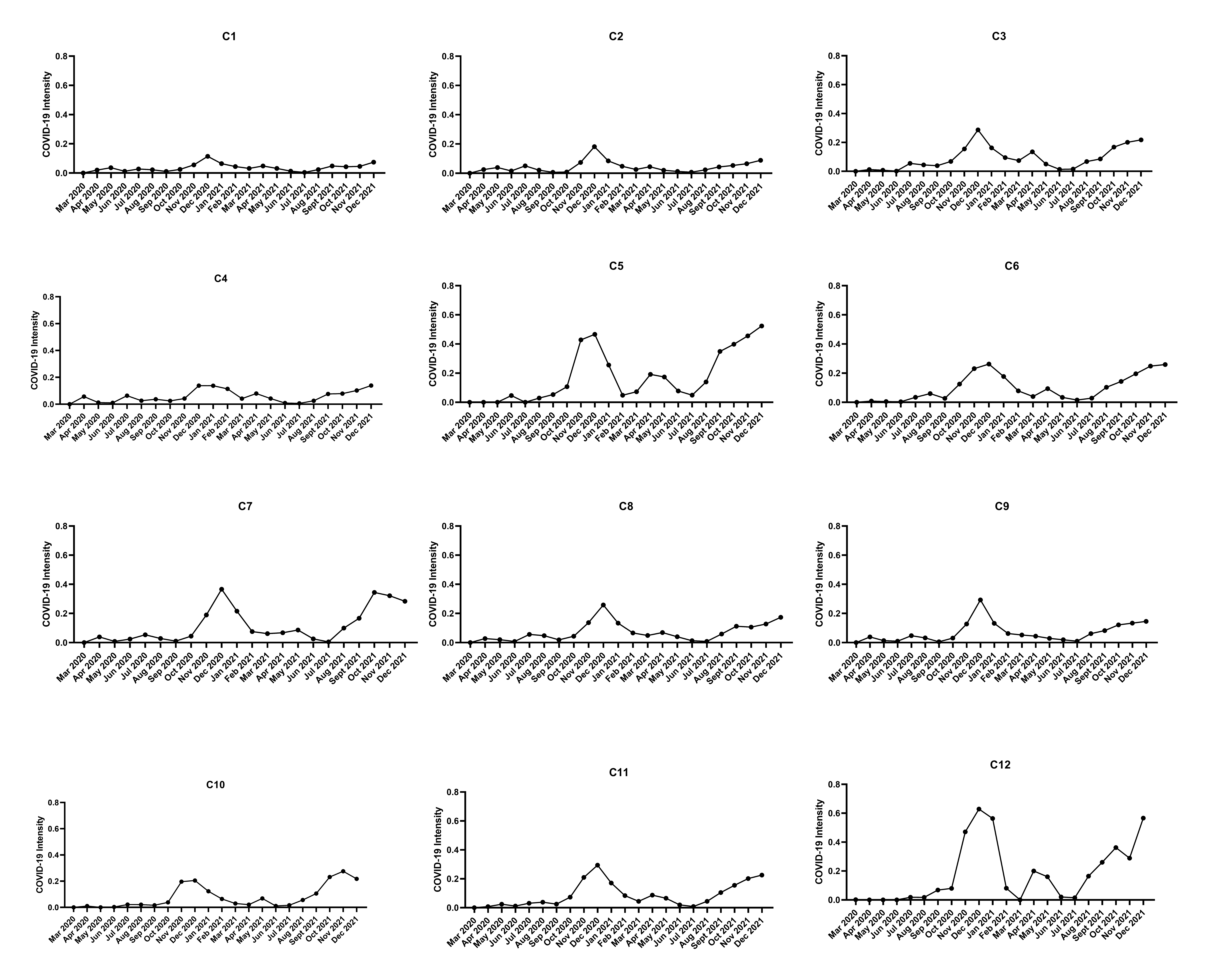 Supplemental Figure S1 (cont.): COVID-19 Intensity Over Time, By Facility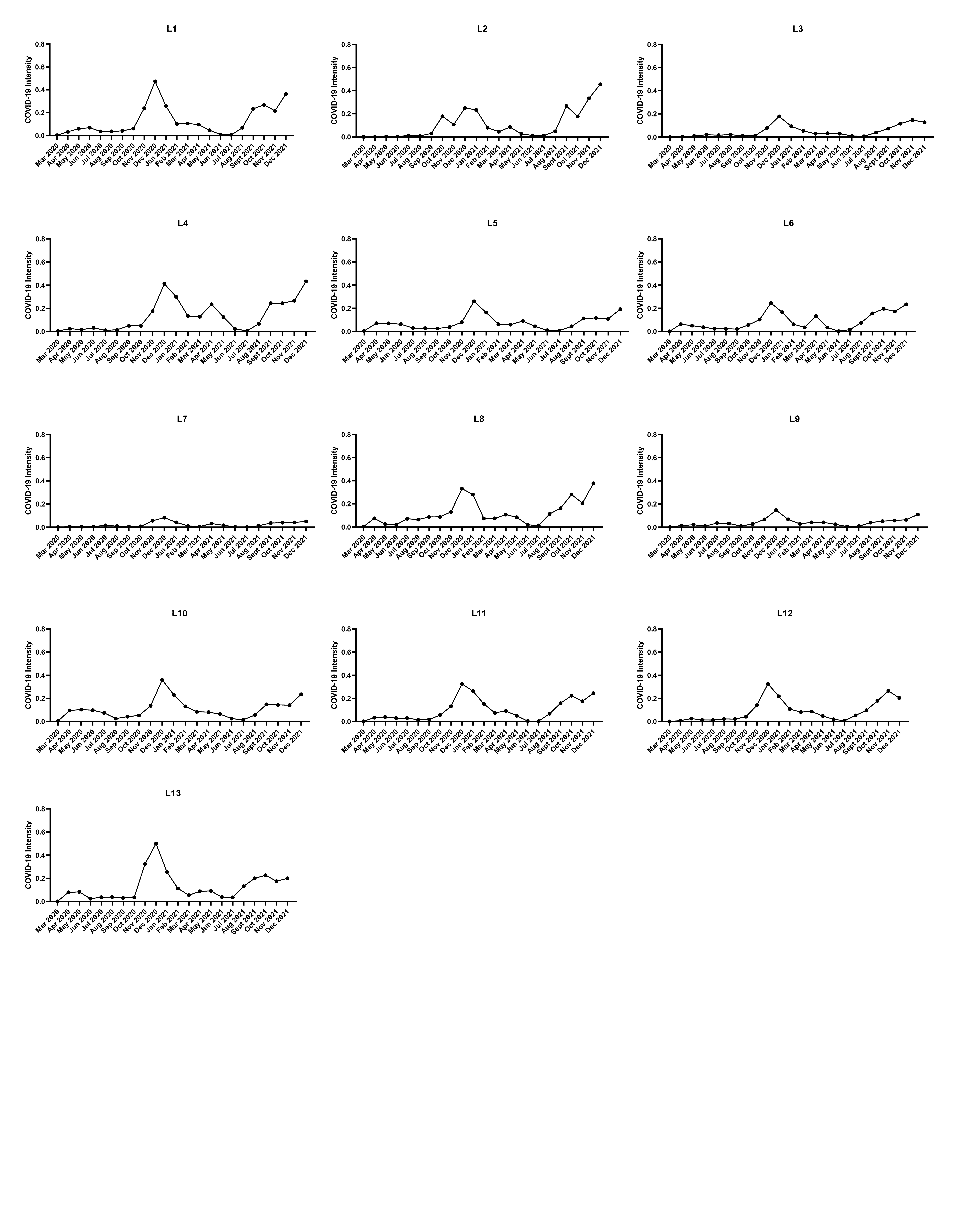 Facilities beginning with C denote facilities that implemented CSIP during the analysis period, facilities beginning with L did not implement CSIP during the analysis period.Supplemental Figure S2: HAI rates and COVID-19 surge intensity, ICU data only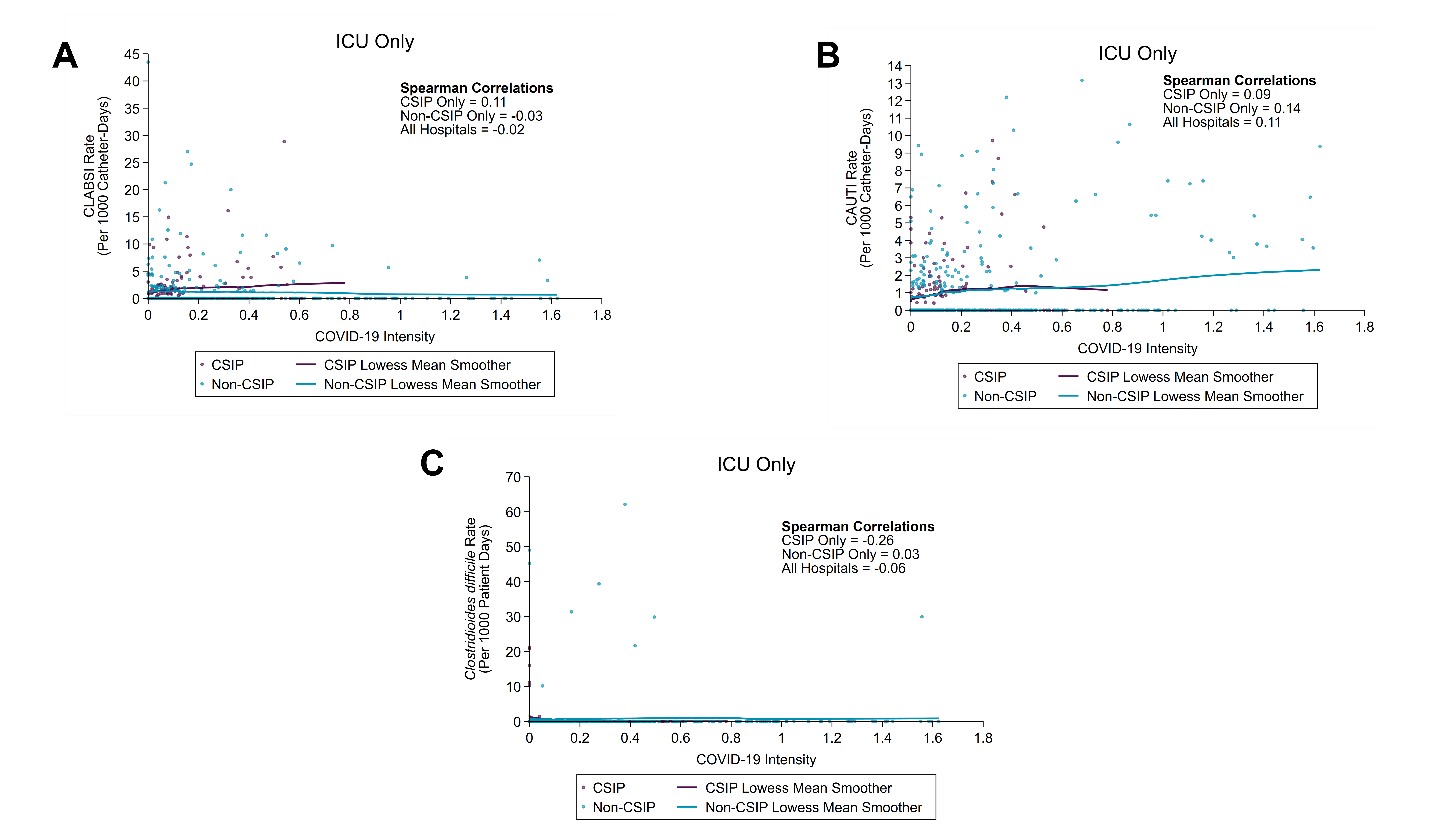 S2a: CLABSI rate correlated with COVID-19 surge intensityS2b: CAUTI rate correlated with COVID-19 surge intensityS2c: C. difficile infection rate correlated with COVID-19 surge intensityLegend: Each point is a hospital month of data. Monthly data points are classified as CSIP or non-CSIP based on their predominant surveillance status in that month (for example, facilities switching to the CSIP model would contributed non-CSIP data points until the time of CSIP adoption, after which the facility would contribute to CSIP data points). Abbreviations: CSIP – centralized surveillance infection prevention, HAI – hospital-associated infection, CLABSI – central line-associated bloodstream infection, CAUTI – catheter-associated urinary tract infectionHAIChange in HAI rate, 2018 to 2020Change in HAI rate, 2018 to 2020Change in HAI rate, 2018 to 2020Change in HAI rate, 2018 to 2020Change in HAI rate, 2018 to 2020HAISubstantial decreaseDecreaseSimilar/UnchangedIncreaseSubstantial increaseCLABSI CLABSI CLABSI CLABSI CLABSI CLABSI CSIP hospitals* (N=8)22121Non-CSIP hospitals (N=17)12374CAUTICAUTICAUTICAUTICAUTICAUTICSIP hospitals23120Non-CSIP hospitals13346C. difficile infectionC. difficile infectionC. difficile infectionC. difficile infectionC. difficile infectionC. difficile infectionCSIP hospitals03410Non-CSIP hospitals212300HAIFacilitiesFull analysisICU onlyDeltaCLABSIAll facilities-0.02-0.020CLABSICSIP-0.050.11+0.16CLABSINon-CSIP-0.00-0.03-0.03CAUTIAll facilities0.130.11-0.02CAUTICSIP0.020.09+0.07CAUTINon-CSIP0.170.14-0.03C. difficileAll facilities0.01-0.06-0.07C. difficileCSIP-0.04-0.26-0.22C. difficileNon-CSIP0.040.03-0.01SSIAll facilities-0.10—N/ASSICSIP-0.18—N/ASSINon-CSIP-0.07—N/A